vorgelegt von: 	<Vorname Name> 	Matrikel <Nr.>geboren am:	<Datum>	in:	<Ort>Betreuer:	<Titel, Vorname Name>	<Titel Vorname Name>Cottbus, <Datum des Einreichens><Art des Beitrages>am Lehrstuhl für Eisenbahnwesen
Univ.-Prof. Dr.-Ing. Hans-Christoph Thiel[Abschluss…]arbeitThema:	<[dt.]Titel>

<engl.Titel>InhaltsverzeichnisInhaltsverzeichnis	IAbkürzungsverzeichnis	IIAbbildungsverzeichnis	IITabellenverzeichnis	IIIEinleitung	11	Hauptteil	21.1	Abschnitt	21.1.1	Unterabschnitt	21.2	Abschnitt	31.2.1	Unterabschnitt	41.2.2	Unterabschnitt	42	Zusammenfassung	6Anhang	7Literaturverzeichnis	8Namensverzeichnis	9Stichwortverzeichnis	10Anhang	11Abkürzungsverzeichnisa: Formelzeichen a  b: Formelzeichen b  c: Formelzeichen c  u.a: unter anderem  AbbildungsverzeichnisAbbildung 1: Bezeichnung der Abbildung	2TabellenverzeichnisTabelle 1	Tabellenname und Beschreibung des Inhalts	2Tabelle 2	Tabellenname und Beschreibung des Inhalts	3Tabelle 3	Tabellenname und Beschreibung des Inhalts	5EinleitungDie Einleitung ist mit der Absatzvorlage „Überschrift 1 ohne Nummer“ gesetzt und wurde als Eintrag für das Inhaltsverzeichnis markiert. Als Schriftart für das gedruckte Exemplar ist eine Serifenschrift (z.B. „Palatino“ oder „Thorndale“, bitte nicht „Times“!) zu empfehlen, da dadurch die Lesbarkeit verbessert wird. Für das PDF-Exemplar kann vor dem Ausdruck die Absatzvorlage „Standard“ auf eine serifenlose Schrift geändert werden (z.B. „Arial“). Diese Vorlage verwendet für den Text die Schriftart „Palatino Linotype“ und für die Überschriften „ZapfEllipt BT“. Sollten diese Schriftarten auf Ihrem Computer nicht installiert sein, wählen Sie eine dem Schriftbild entsprechende Schriftart aus. Das Schriftbild können Sie sich in der PDF-Datei zu dieser Vorlage ansehen.Es geht nun weiter mit der ersten KapitelüberschriftHauptteilNach einer Überschrift folgt immer „AbsatzNormal“ danach folgt „Absatz mit Einzug“. Text Text Text Text Text Text Text Text Text Text Text Text Text Text Text Text Text Text Text Text Text Text Text Text Text Text Text Text Text Text Text Text Text Text Text Text Text Text Text Text Text Text Text Text Text Text Text Text Text Text Text Text Text Text Text Text Text Text Text Text AbschnittText Text Text Text Text Text Text Text Text Text Text Text Text Text Text Text Text Text Text Text Text Text Text Text Text Text Text Text Text Text Text Text Text Text Text Text Text Text Text Text Text Text Text Text Text Text Text Text Text Text Text Text Text Text Text Text Text Text Text Text.UnterabschnittText Text Text Text Text Text Text Text Text Text Text Text Text Text Text Text Text Text Text Text Text Text Text Text Text Text Text Text Text Text Text Text Text Text Text.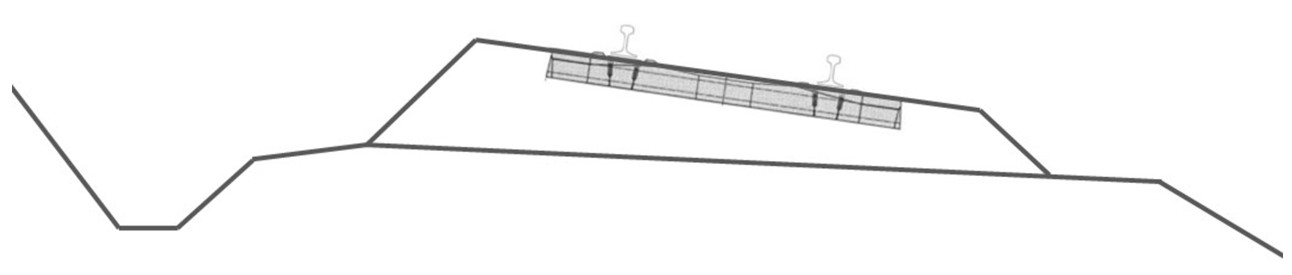 Abbildung 1: Bezeichnung der AbbildungNach Grafiken, Tabellen u.a. folgt auch „AbsatzNormal“.Tabelle 1	Tabellenname und Beschreibung des InhaltsText Text Text Text Text Text Text Text Text Text Text Text Text Text Text Text Text Text Text Text Text Text Text Text Text. Text Text Text Text Text Text Text Text Text Text Text Text Text Text Text Text Text Text Text Text Text Text Text Text Text. Text Text Text Text Text Text Text Text Text Text Text Text Text Text Text Text Text Text Text Text Text Text Text Text Text. Text Text Text Text Text Text Text Text Text Text Text Text Text Text Text Text Text Text Text Text Text Text Text Text Text.Jetzt kommt eine Formel:	( 1 )mit	a	Formelzeichenname [phys. Einheit]b	Formelzeichenname [phys. Einheit]c	Formelzeichenname [phys. Einheit]AbschnittText Text Text Text Text Text Text Text Text Text Text Text Text Text Text Text Text Text Text Text Text Text Text Text Text Text Text Text Text Text Text Text Text Text Text Text Text Text Text Text Text Text Text Text Text Text Text Text Text Text Text Text Text Text Text Text Text Text Text TextText Text Text Text Text Text Text Text Text Text Text Text Text Text Text Text Text Text Text Text Text Text Text Text Text Text Text Text Text Text Text Text Text Text Text Text Text Text Text Text Text Text Text Text Text Text Text Text Text Text Text Text Text Text Text Text Text Text Text TextTabelle 2	Tabellenname und Beschreibung des InhaltsText Text Text Text Text Text Text Text Text Text Text Text Text Text Text Text Text Text Text Text Text Text Text Text Text Text Text Text Text Text Text Text Text Text Text Text Text Text Text Text Text Text Text Text Text Text Text Text Text Text Text Text Text Text Text Text Text Text Text Text	( 2 )mit	a	Formelzeichenname [phys. Einheit]b	Formelzeichenname [phys. Einheit]c	Formelzeichenname [phys. Einheit]Text Text Text Text Text Text Text Text Text Text Text Text Text Text Text Text Text Text Text Text Text Text Text Text Text Text Text Text Text Text Text Text Text Text Text Text Text Text Text Text Text Text Text Text Text Text Text Text Text Text Text Text Text Text Text Text Text Text Text Text Text Text Text Text Text Text Text Text Text Text Text Text Text Text Text Text Text Text Text Text Text Text Text Text Text Text Text Text Text Text Text Text Text Text Text Text Text Text Text Text Text Text Text Text Text Text Text Text Text Text Text Text Text Text Text Text Text Text Text Text Text Text Text Text Text Text Text Text Text Text Text Text Text Text Text Text Text Text Text Text Text Text Text Text Text Text Text Text Text Text Text Text Text Text Text Text Text Text Text Text Text Text Text Text Text Text Text Text Text Text Text Text Text Text Text Text Text Text Text Text Text Text Text Text Text Text Text Text Text Text Text Text Text Text Text Text Text Text Text Text Text Text Text Text Text Text Text Text Text Text Text Text Text Text Text Text Text Text Text Text Text Text Text Text Text Text Text Text Text Text Text Text Text Text Text Text Text Text Text Text Text Text Text Text Text Text Text Text Text Text Text Text Text Text Text Text Text Text Text Text Text Text Text Text Text Text Text Text Text Text Text Text Text Text Text Text Text Text Text Text Text Text Text Text Text Text Text Text Text Text Text Text Text Text Text Text	( 3 )mit	a	Formelzeichenname [phys. Einheit]b	Formelzeichenname [phys. Einheit]c	Formelzeichenname [phys. Einheit]UnterabschnittText Text Text Text Text Text Text Text Text Text Text Text Text Text Text Text Text Text Text Text Text Text Text Text Text Text Text Text Text Text Text Text Text Text Text Text Text Text Text Text Text Text Text Text Text Text Text Text Text Text Text Text Text Text Text Text Text Text Text TextUnterabschnittText Text Text Text Text Text Text Text Text Text Text Text Text Text Text Text Text Text Text Text Text Text Text Text Text Text Text Text Text Text Text Text Text Text Text Text Text Text Text Text Text Text Text Text Text Text Text Text Text Text Text Text Text Text Text Text Text Text Text TextUnterabschnittText Text Text Text Text Text Text Text Text Text Text Text Text Text Text Text Text Text Text Text Text Text Text Text Text Text Text Text Text Text Text Text Text Text Text Text Text Text Text Text Text Text Text Text Text Text Text Text Text Text Text Text Text Text Text Text Text Text Text TextUnterabschnittText Text Text Text Text Text Text Text Text Text Text Text Text Text Text Text Text Text Text Text Text Text Text Text Text Text Text Text Text Text Text Text Text Text Text Text Text Text Text Text Text Text Text Text Text Text Text Text Text Text Text Text Text Text Text Text Text Text Text TextTabelle 3	Tabellenname und Beschreibung des InhaltsZusammenfassungText Text Text Text Text Text Text Text Text Text Text Text Text Text Text Text Text Text Text Text Text Text Text Text Text Text Text Text Text Text Text Text Text Text Text Text Text Text Text Text Text Text Text Text Text Text Text Text Text Text Text Text Text Text Text Text Text Text Text Text Text Text Text Text Text Text Text Text Text Text Text Text Text Text Text Text Text Text Text Text Text Text Text Text Text Text Text Text Text Text Text Text Text Text Text Text Text Text Text Text Text Text Text Text Text Text Text Text Text Text Text Text Text Text Text Text Text Text Text Text Text Text Text Text Text Text Text Text Text Text Text Text Text Text Text Text Text Text Text Text Text Text Text Text Text Text Text Text Text Text Text Text Text Text Text Text Text Text Text Text Text Text Text Text Text Text Text Text Text Text Text Text Text Text Text Text Text Text Text Text LiteraturverzeichnisBeispiel für Monographie:[Lit1]	Name1, Vorname2; Name2, Vorname2: Titel. Untertitel. Reihe. Auflage. Erscheinungsort. Verlag, Erscheinungsjahr (Reihentitel, Band lfd. Nr.)Beispiel für Beitrag in einem Werk:[Lit2]	Name1, Vorname2; Name2, Vorname2: Titel. Untertitel. – in: Titel. Untertitel. Reihe. Auflage. Erscheinungsort. Verlag, Erscheinungsjahr (Reihentitel, Band lfd. Nr.)Beispiel für Beitrag in einer Zeitschrift:[Lit3]	Name1, Vorname2; Name2, Vorname2: Titel. Untertitel. – in: Titel. Untertitel. Jahrgang (Jahr), Heft, SeiteBeispiel für eine Internet-Quelle:[Lit4]	Verlag Eurailpress Tetzlaff-Hestra GmbH & Co. KG 
[Name des Portals], [Datum], [URL]NamensverzeichnisStichwortverzeichnisAnhang <Dateiende>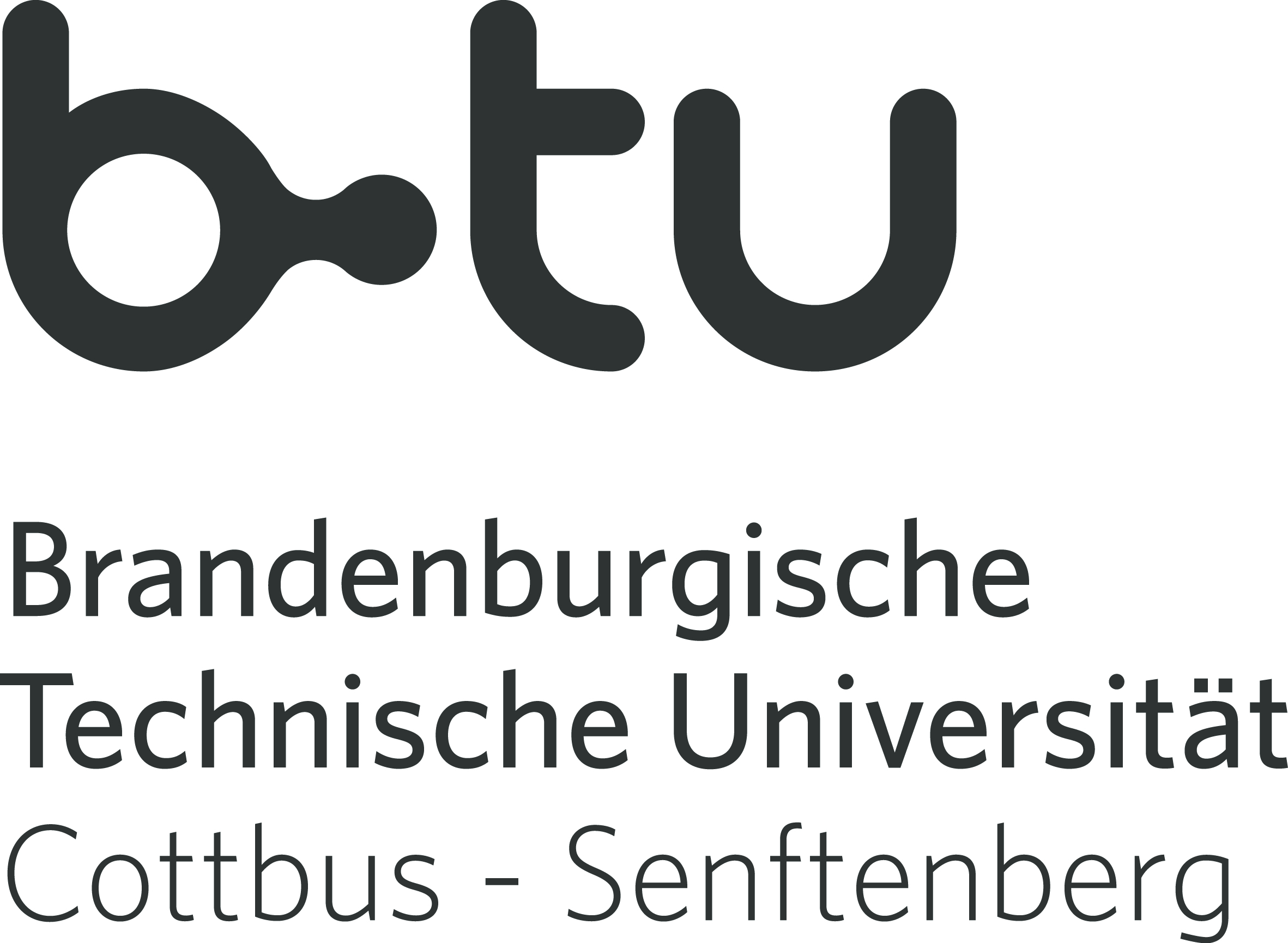 Fakultät für Architektur,
 Bauingenieurwesen
und Stadtplanung<Kopfzeile><Kopfzeile>